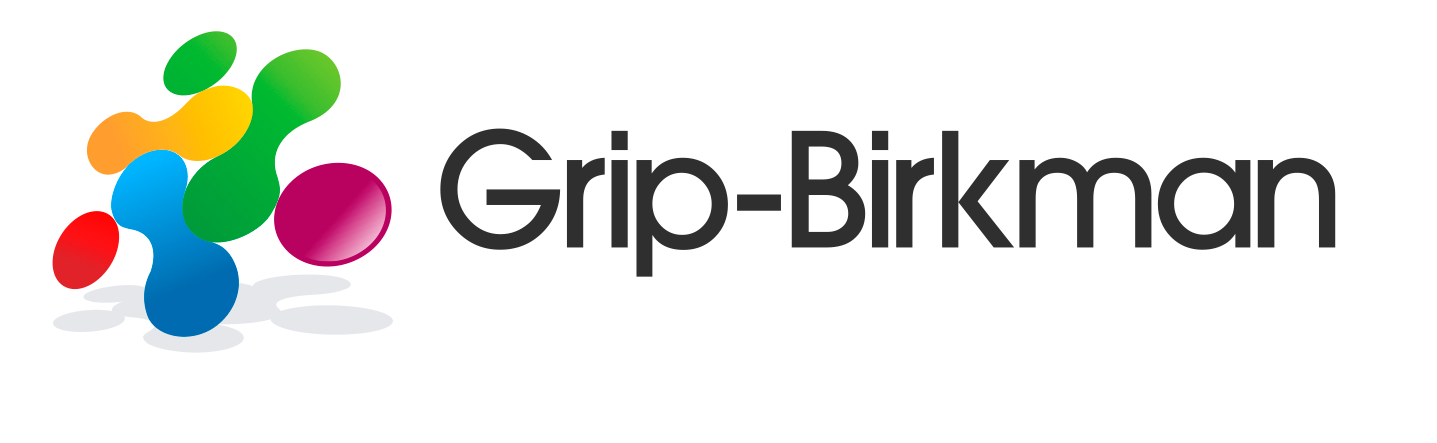 First, Last Namehas successfully completed training and is recognized as a certifiedGrip-Birkman CoachFor by the grace given me I say to every one of you: Do not think of yourself more highly than you ought, but rather think of yourself with sober judgment, in accordance with the measure of faith God has given you. Just as each of us has one body with many members, and these members do not have the same functions, so in Christ, we who are many form one body, and each member belongs to all the others. We have different gifts, according to the grace given us. — Romans 12:3-6a    Date													Trainer’s Name													Trainer